Case StudySwanage Coastal ManagementSwanage Coastal ManagementSwanage Coastal ManagementSwanage Coastal ManagementKey termsAbrasionAttritionDepositionHydraulic ActionLongshore DriftAbrasionAttritionDepositionHydraulic ActionLongshore DriftAbrasionAttritionDepositionHydraulic ActionLongshore DriftAbrasionAttritionDepositionHydraulic ActionLongshore DriftFeatures of the South Coast of England (Dorset)Feature 1Durdle Door (arch)Feature 2Landslide at Barton on SeaFeature 2Landslide at Barton on SeaFeature 3Swanage Bay (Headland and Bay)Features of the South Coast of England (Dorset)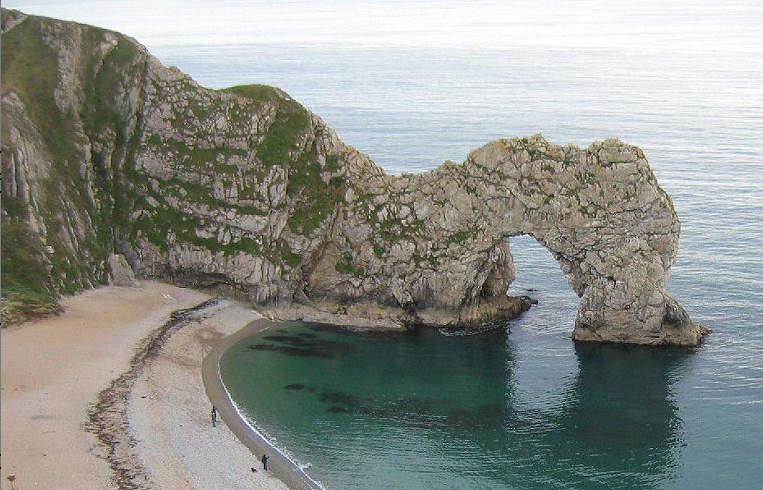 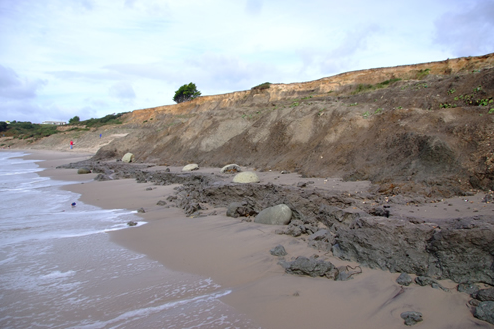 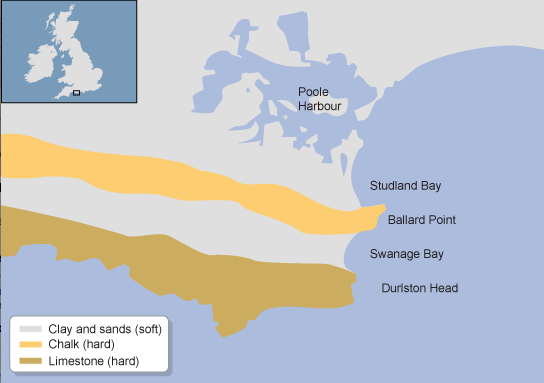 Features of the South Coast of England (Dorset)Key terms:attrition abrasion hydraulic action  longshore drift  arch  stack  stumpKey terms:Permeable  impermeable   water build up slip zone   less friction rotational slipKey terms:Permeable  impermeable   water build up slip zone   less friction rotational slipKey Terms:Hard rock  soft rock  abrasion attrition longshore driftFeatures of the South Coast of England (Dorset)Explain how it is madeExplain how it is madeExplain how it is madeExplain how it is madeWhat is the Banjo Pier and why was it built in Swanage?Flood AlleviationFeature on the BeachFlood AlleviationFeature on the BeachFlood AlleviationFeature on the BeachFlood AlleviationFeature on the BeachWhat is the impact of the Banjo Pier?BenefitsBenefitsCostsCostsWhat is the impact of the Banjo Pier?Reduced flood riskTourist Attraction on the beachReduced flood riskTourist Attraction on the beachBlocks Longshore driftIncrease Landslides north of the pierBlocks Longshore driftIncrease Landslides north of the pierHow should the coastline at Swanage be managed in the future?